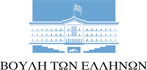 ΑΘΑΝΑΣΙΟΣ Ι. ΚΑΒΒΑΔΑΣΒουλευτής Ν. Λευκάδας – ΝΕΑ ΔΗΜΟΚΡΑΤΙΑΔΕΛΤΙΟ ΤΥΠΟΥΑθήνα 30 Οκτωβρίου 2018 Οι προτάσεις του βουλευτή Λευκάδας Θανάση Καββαδά για την αναβάθμιση της οδικής ασφάλειας στη Λευκάδα και τα Ιόνια Νησιά μπαίνουν στην Έκθεση της Επιτροπής Οδικής Ασφάλειας της ΒουλήςΣτην ειδική έκθεση της Επιτροπής Οδικής Ασφάλειας της Βουλής θα ενσωματωθούν οι προτάσεις του βουλευτή Λευκάδας, Θανάση Καββαδά, για την αναβάθμιση της οδικής ασφάλειας στα Ιόνια Νησιά, ύστερα από την υπερψήφισή τους από τα μέλη της Επιτροπής σε ειδική συνεδρίαση που πραγματοποιήθηκε την Τρίτη, 16 Οκτωβρίου 2018. Ειδικότερα, η γραπτή εισήγηση του βουλευτή Λευκάδας με τίτλο: «Ενημέρωση, δράσεις, εμπειρίες και προτάσεις για τη βελτίωση της οδικής ασφάλειας στα νησιά του Ιονίου Πελάγους: Η περίπτωση του νομού Λευκάδας», υπερψηφίστηκε από τα μέλη της Επιτροπής Οδικής Ασφάλειας της Βουλής και θα είναι μια από τις συνολικά έξι (6) εισηγήσεις βουλευτών από όλες τις παρατάξεις οι οποίες και θα αποτελέσουν την Έκθεση της Επιτροπής Οδικής Ασφάλειας.Για να δείτε την εισήγηση του κ. Καββαδά πατήστε εδώ